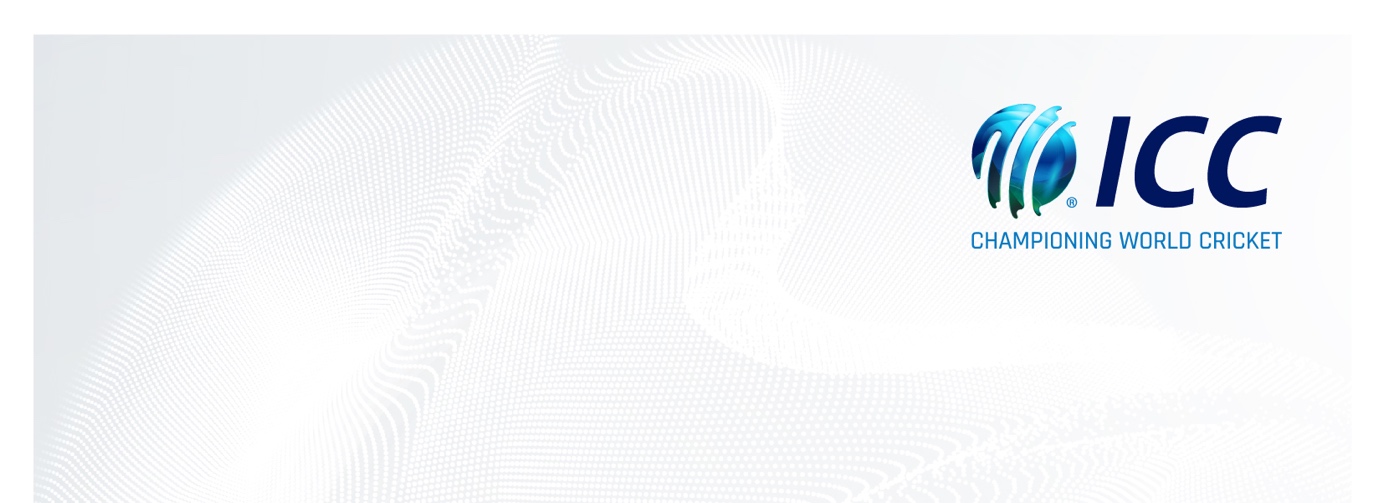 NPP Authorised delegate form   
(Please complete all sections of this form in capital letters or type. Incomplete or illegible forms will be returned) Name of NPP Player:       Name of National Cricket Federation (NCF):       If you wish to authorise a third party to submit your NPP Player Filing form on your behalf, you may do so by completing the required information below and submitting the completed and signed form to the ICC.Authorised delegate detailsName:      Relation to player:       	 Mobile number:      	                                             E-mail Address:      I,      					, authorise the above-named delegate to provide and/or update the International Cricket Council (“ICC”) with my NPP Player Filing information using the NPP Player Filing form available on the ICC website (www.icc-cricket.com)I acknowledge that my authorisation does not in any way reduce or abrogate my personal responsibility to ensure that the information provided to the ICC is, at all times, current, accurate and complete.I acknowledge and agree that if my authorised delegate fails to provide the required whereabouts information (whether in whole or in part) in accordance with any applicable deadline set by the ICC, or provides incomplete, incorrect or inaccurate whereabouts information to the ICC, then I will be held responsible for the consequences that will follow including without limitation, a declaration by the ICC that I have committed an ‘NPP Filing Failure’ or an ‘NPP Missed Test’ for the purpose of the ICC Anti-Doping Code. I further understand that it shall not be a defence to any charge that I had delegated authority for such filing to the above-named delegate.Signature:                                                                            Date (dd/mm/yy): 